Об утверждении сводного плана тушения лесных пожаров на территории Смоленской области 
на период пожароопасного сезона 2021 годаВ соответствии с частью 3 статьи 533 Лесного кодекса Российской Федерациип о с т а н о в л я ю:Утвердить сводный план тушения лесных пожаров на территории Смоленской области на период пожароопасного сезона 2021 года.                                                                                                                   А.В. Островский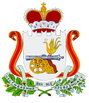 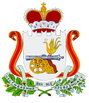 У  К  А  ЗГУБЕРНАТОРА СМОЛЕНСКОЙ ОБЛАСТИот  25.02.2021  № 21  